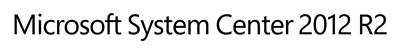 Guide for System Center Management Pack for System Center 2012 – Service ReportingMicrosoft CorporationPublished: October 18, 2013 Send feedback or suggestions about this document to mpgfeed@microsoft.com. Please include the management pack guide name with your feedback.The Operations Manager team encourages you to provide feedback on the management pack by providing a review on the management pack’s page in the Management Pack Catalog (http://go.microsoft.com/fwlink/?LinkID=82105).CopyrightThis document is provided "as-is". Information and views expressed in this document, including URL and other Internet Web site references, may change without notice.Some examples depicted herein are provided for illustration only and are fictitious.  No real association or connection is intended or should be inferred.This document does not provide you with any legal rights to any intellectual property in any Microsoft product. You may copy and use this document for your internal, reference purposes. You may modify this document for your internal, reference purposes.© 2013 Microsoft Corporation. All rights reserved.Microsoft, Active Directory, Bing, BizTalk, Forefront, Hyper-V, Internet Explorer, JScript, SharePoint, Silverlight, SQL Database, SQL Server, Visio, Visual Basic, Visual Studio, Win32, Windows, Windows Azure, Windows Intune, Windows PowerShell, Windows Server, and Windows Vista are trademarks of the Microsoft group of companies. All other trademarks are property of their respective owners.ContentsGuide for System Center Management Pack for Service Reporting	4Management Pack Purpose	5Monitoring Scenarios	5Configuring the Management Pack for Service Reporting	6Links	6Appendix: Management Pack Contents	7Guide for System Center Management Pack for Service ReportingThis guide was written based on version 7.2.68.0 of the Management Pack for Service Reporting.Guide HistorySupported ConfigurationsThis monitoring pack for System Center 2012 R2 Service Reporting requires System Center Operations Manager 2007 R2 or later. A dedicated Operations Manager management group is not required. The following table details the supported configurations for the Management Pack for Service Reporting:Management Pack ScopeThis management pack supports monitoring servers that are running Service Reporting.PrerequisitesThe following requirements must be met to run this management pack:Micosoft.SQL.Server.Library and SQL Server 2012 or SQL Server 2008 Discovery management packs, both with version 6.3.173.1 or later.Files in this Management PackThe Management Pack for Service Reporting includes the following files: Microsoft.SystemCenter.ServiceReporting.Discovery.mpMicrosoft.SystemCenter.ServiceReporting.Monitoring.mpMicrosoft.SystemCenter.ServiceReporting.Views.mpMicrosoft.SystemCenter.ServiceReporting.Library.mpInstalling this Management PackWhen you run System Center Service Reporting MP.msi, all management pack files, including English and all localized management packs, are copied onto the computer where you are installing to.Management Pack PurposeThe Monitoring Pack for System Center 2012 R2 Service Reporting implements discovery and health monitoring for Service Reporting jobs and to generate alerts when normal job duration is exceeded. For details on the discoveries, rules, monitors, views, and reports contained in this Management pack, see Appendix: Management Pack Contents.Monitoring ScenariosConfiguring the Management Pack for Service ReportingThis section provides guidance on configuring and tuning this management pack. 	Security Configuration 	Tuning Performance Threshold RulesSecurity Configuration Tuning Performance Threshold Rules.LinksThe following links connect you to information about common tasks that are associated with System Center management packs:System Center 2012 - Operations Manager	Management Pack Life Cycle 	How to Import a Management Pack 	Tuning Monitoring by Using Targeting and Overrides	How to Create a Run As Account  	How to Export a Management Pack 	How to Remove a Management Pack Operations Manager 2007 R2	Administering the Management Pack Life Cycle 	How to Import a Management Pack in Operations Manager 2007 	How to Monitor Using Overrides	How to Create a Run As Account in Operations Manager 2007 	How to Modify an Existing Run As Profile 	How to Export Management Pack Customizations 	How to Remove a Management Pack For questions about Operations Manager and management packs, see the System Center Operations Manager community forum.A useful resource is the System Center Operations Manager Unleashed blog, which contains “By Example” posts for specific management packs.For additional information about Operations Manager, see the System Center 2012 - Operations Manager Survival Guide and Operations Manager 2007 Management Pack and Report Authoring Resources Important 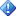 All information and content on non-Microsoft sites is provided by the owner or the users of the website. Microsoft makes no warranties, express, implied, or statutory, as to the information at this website.Appendix: Management Pack ContentsThe Management Pack for Service Reporting discovers the object types described in the following sections. Not all of the objects are automatically discovered. Use overrides to discover those objects that are not discovered automatically. Service Reporting ServiceDiscovery InformationRelated MonitorsRelated ViewsThe views resemble the following image.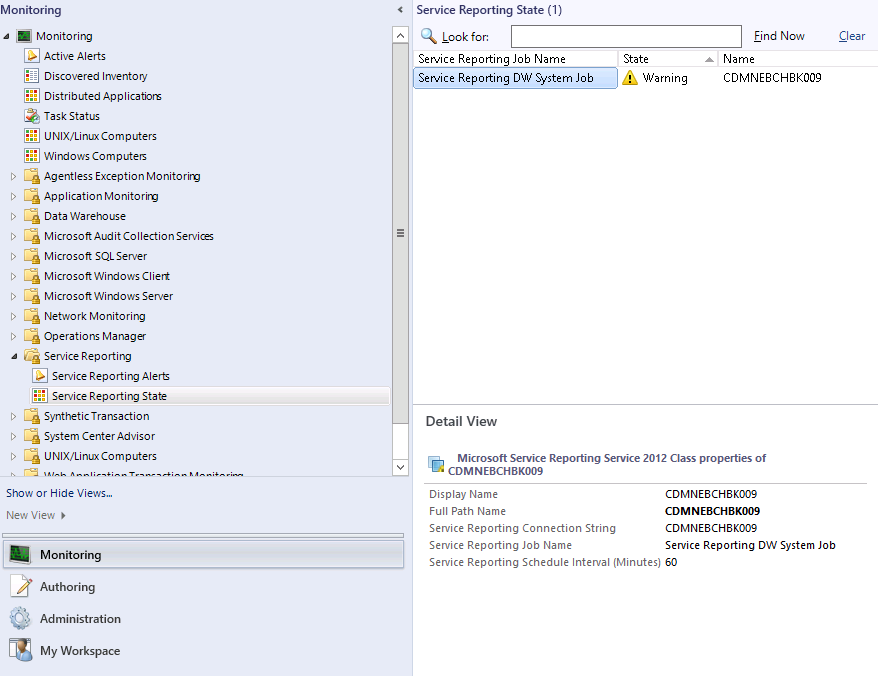 Release DateChangesOctober 18, 2013Original release of this guideConfigurationSupportClustered serversYes Agentless monitoringNot testedVirtual environmentYesMonitoring scenarioDescriptionAssociated rules and monitorsService Reporting job monitoringThis scenario checks the status of the Service Reporting job. If the job was completed unsuccessful and the last successful job was completed more than 24 hours ago, or the job is still in-progress but already took longer than a configurable threshold (200%) of the scheduled job interval as same threshold broken in the last three completed jobs, the monitor state will be Error. If the job was completed unsuccessful and last successful job was completed in 24 hours, or the job was completed successful but took more than a configurable threshold (75%) of the scheduled job interval, or the job is still running but already took longer than a configurable threshold (200%) of the scheduled time interval while the same threshold was not broken for all last three completed jobs, the monitor state will be in the Warning state. 	NoneRun As Profile NameAssociated Rules and MonitorsNotesMicrosoft.SQLServer.SQLProbeAccountMicrosoft.SystemCenter.ServiceReporting.2012.MonitorMicrosoft.SQLServer.SQLDiscoveryAccountMicrosoft.SystemCenter.ServiceReporting.2012.ServiceReporting.DiscoveryRuleMicrosoft System Center Service Reporting Three State Powershell PropertyBag Module TypeDefault ThresholdIntervalSeconds900CompletedJobDurationToScheduledIntervalThreshold75%InProgressJobDurationToScheduledIntervalThreshold200%TimeoutSeconds300IntervalEnabledWhen to Enable14400 secondsTrueNot applicableMonitorData sourceIntervalAlertReset BehaviorEnabledWhen to EnableService Reporting service monitorService Reporting Job900 secondsTrueAlert priority:Warning if longer than 75% of the interval. Error if longer than 200% of the interval.Automatic. The alert will automatically be resolved when the monitor returns to a healthy state.TrueNot applicableViewDescriptionRules and Monitors that Populate the ViewService Reporting StateShows the state of Service Reporting jobsService Reporting service monitorService Reporting AlertsShows the alerts for Service ReportingService Reporting service monitor